§4-1210.  Rejection of payment order(1).   A payment order is rejected by the receiving bank by a notice of rejection transmitted to the sender orally, electronically or in writing.  A notice of rejection need not use any particular words and is sufficient if it indicates that the receiving bank is rejecting the order or will not execute or pay the order.  Rejection is effective when the notice is given if transmission is by a means that is reasonable in the circumstances.  If notice of rejection is given by a means that is not reasonable, rejection is effective when the notice is received.  If an agreement of the sender and receiving bank establishes the means to be used to reject a payment order, any means complying with the agreement is reasonable and any means not complying is not reasonable unless no significant delay in receipt of the notice resulted from the use of the noncomplying means.[PL 1991, c. 812, §2 (NEW).](2).   This subsection applies if a receiving bank other than the beneficiary's bank fails to execute a payment order despite the existence on the execution date of a withdrawable credit balance in an authorized account of the sender sufficient to cover the order.  If the sender does not receive notice of rejection of the order on the execution date and the authorized account of the sender does not bear interest, the bank is obliged to pay interest to the sender on the amount of the order for the number of days elapsing after the execution date to the earlier of the day the order is canceled pursuant to section 4‑1211, subsection (4) or the day the sender receives notice or learns that the order was not executed, counting the final day of the period as an elapsed day.  If the withdrawable credit balance during that period falls below the amount of the order, the amount of interest is reduced accordingly.[PL 1991, c. 812, §2 (NEW).](3).   If a receiving bank suspends payments, all unaccepted payment orders issued to it are deemed rejected at the time the bank suspends payments.[PL 1991, c. 812, §2 (NEW).](4).   Acceptance of a payment order precludes a later rejection of the order.  Rejection of a payment order precludes a later acceptance of the order.[PL 1991, c. 812, §2 (NEW).]SECTION HISTORYPL 1991, c. 812, §2 (NEW). The State of Maine claims a copyright in its codified statutes. If you intend to republish this material, we require that you include the following disclaimer in your publication:All copyrights and other rights to statutory text are reserved by the State of Maine. The text included in this publication reflects changes made through the First Regular and First Special Session of the 131st Maine Legislature and is current through November 1. 2023
                    . The text is subject to change without notice. It is a version that has not been officially certified by the Secretary of State. Refer to the Maine Revised Statutes Annotated and supplements for certified text.
                The Office of the Revisor of Statutes also requests that you send us one copy of any statutory publication you may produce. Our goal is not to restrict publishing activity, but to keep track of who is publishing what, to identify any needless duplication and to preserve the State's copyright rights.PLEASE NOTE: The Revisor's Office cannot perform research for or provide legal advice or interpretation of Maine law to the public. If you need legal assistance, please contact a qualified attorney.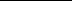 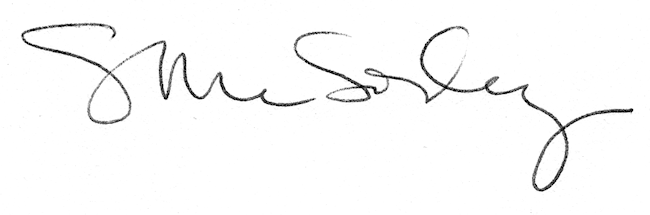 